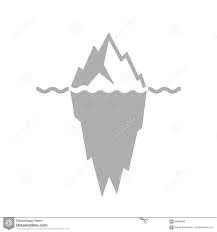 SESSION 4Enlarging Your Soul through Grief and LossIntroductionAs you were growing up, how did you deal with your disappointment? Give one exampleVideoGroup discussionThe following is a list of common defences we often use to protect ourselves from grief and loss. Tick the common defenses that you sometimes use:DenialMinimising (admitting something is wrong but in such a way that it appears less serious than it actually is)Blaming others (or God)"Over-spiritualising"Blaming oneselfRationalising (offering excuses and justifications)Intellectualising (giving analysis and theories to avoid personal awareness or difficult feelings)DistractingBecoming hostileMedicating (with unhealthy addiction is or attachments to numb our pain)Bible study: Matthew 26:36-44What do you make of Jesus bringing his disciples with him?

How does this make us feel seeing Jesus behaving in this way? 

Does it challenge any particular preconceived ideas of how a Christian should behave?

Why is this a significant point in Jesus' ministry?

How does Jesus’ behaviour differ from the checklist above. 
What are some of the ways he is behaving in this situation?

What about Jesus is example of grieving most speaks to you about embracing your own grief and loss?



ApplicationUsing the chart that follows, choose two or three age ranges of your life, and write down your significant losses during those years.Does filling out this chart reveal anything new to you?

Through the cross we believe that ultimately suffering and death are swallowed up in victory. (1 Corinthians. 15:54) Where might God want to bring new life out of losses you have experienced?Throughout the Course:

Daily OfficeAdapt your own quiet time to follow this formulaSilence and Stillness before God (2 minutes)Scripture readingDevotional (optional)Set prayer/hymnPrayerConclude with Silence (2 minutes)Age (in years)Losses/disappointments ExperiencedYour response at the time3-1213-1819-2536-4041+